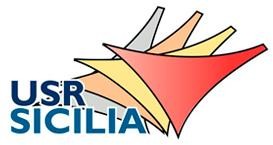 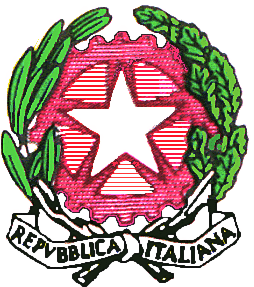 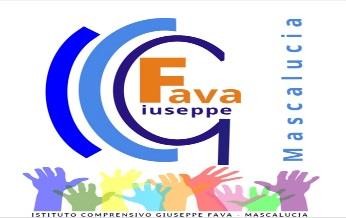 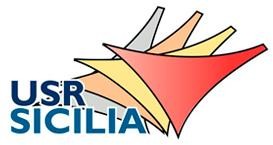 ISTITUTO COMPRENSIVO STATALE "GIUSEPPE FAVA"Via Timparello, 47 - Tel. e Fax 095-7277486 95030 MASCALUCIA (CT)Cod. Fisc. 93238350875 - Codice Meccanografico CTIC8BC002 e-mail ctic8bc002@istruzione.it pec: ctic8bc002@pec.istruzione.it sito web: www.icgfava.edu.itCircolare N.79   	                Mascalucia, 31/01/2023Al personale docente Al personale ATAAl DSGAAll’Albo SindacaleAl sito webOGGETTO:	Comparto Istruzione e Ricerca – Sezione Scuola. Azioni di sciopero previste per 10 Febbraio 2023Si comunica che per l’ intera giornata del 10 Febbraio sono previste le seguenti azioni di sciopero: 10 febbraio 2023: Sciopero Comparto Istruzione e Ricerca – Sezione Scuola. Sciopero Generale Regionale indetto da USB Pubblico Impiego-ScuolaLe motivazioni dello sciopero possono essere desunte dalle proclamazioni pubblicate all’indirizzo:https://www.funzionepubblica.gov.it/content/cruscotto-degli-scioperi-nel-pubblico-impiegoSi richiama l’attenzione su quanto previsto dall’Accordo sulle norme di garanzia dei servizi pubblici essenziali e sulle procedure di raffreddamento e conciliazione in caso di sciopero del personale del Comparto Istruzione e Ricerca del 2 dicembre 2020 (G.U. n. 8 del 12 gennaio 2021), con riferimento agli artt. 3 e 10. In particolare, si riporta di seguito il c.4 dell’art.3: “In occasione di ogni sciopero, i dirigenti scolastici invitano in forma scritta, anche via e-mail, il personale a comunicare in forma scritta, anche via e-mail, entro il quarto giorno dalla comunicazione della proclamazione dello sciopero, la propria intenzione di aderire allo sciopero o di non aderirvi o di non aver ancora maturato alcuna decisione al riguardo. La dichiarazione di adesione fa fede ai fini della trattenuta sulla busta paga ed è irrevocabile,fermo restando quanto previsto al comma 6. A tal fine, i dirigenti scolastici riportano nella motivazione della comunicazione il testo integrale del presente comma”.Si invita pertanto il personale docente e ATA a compilare entro le ore 12 del 12 dicembre 2022  la propria dichiarazione.Ringraziando per la solita fattiva collaborazione, porgo cordiali saluti.Il Dirigente ScolasticoProf.ssa Viviana Ardica (firma autografa sostituita a mezzo stampaai sensi dell’art. 3, c. 2 del D.lgs. n. 39 del 1993)